Liebe Klasse 11c,zunächst wünsche ich euch noch ein gutes, gesundes neues Jahr.
Möge es in vielem besser werden.
Behaltet Mut und Elan! Auch wenn es manchmal schwer fällt…  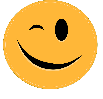 Wir haben ja noch keinen direkten Klassenkontakt. Ich denke nun doch, dass das zukünftig sinnvoll wäre. Da ich noch nicht von allen eine Handynummer habe, bitte ich euch, mir einfach eine kurze Nachricht zu schreiben, oder mich kurz anzurufen. Dann machen wir eine 11c Gruppe auf.
Für alle, die meine Handynummer noch nicht haben: 0179/ 6668392So, nun zu Musik:
Eure Kontrafakturen stehen ja noch aus --- hm…
Ich möchte NICHT nur die Texte geschickt bekommen, sondern wir verschieben diese Sache einfach in das 2. Halbjahr. Ihr habt für das erste Halbjahr genug Bewertungen und ich weiß, dass Ihr in den kommenden Tagen auch noch mehrere Klausuren bewältigen müsst. Viele Erfolg dabei!!!!!Ich möchte aber, dass ihr für das 2. Kurshalbjahr einiges wiederholt. Da wir im Wesentlichen ein musikgeschichtliches Thema bearbeiten werden, sollt ihr in folgendem AB euer Wissen über die Musikgeschichte wiederholen.
Füllt dieses AB gewissenhaft aus und heftet es in eure Musikhefter ein! Ich schicke es als Word Datei, dann könnt ihr gleich darin arbeiten und es dann ausdrucken. Sollte jemand diese Datei nicht öffnen können, meldet euch, dann kommt es als pdf.Ich wünsche euch weiterhin eine gute Zeit,viele Grüße von Frau SarapattaÜberblick über die Musikgeschichte - zur Wiederholung   
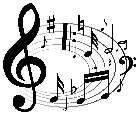 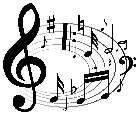 EpocheZeitraumKomponisten(Beispiele)typische WerkgattungenWerkbeispieleGesellschaftlicher HintergrundOskar von Wolkenstein,Walther von der VogelweideIch zög mir einen FalkenLehnswesen,
Vormachtstellung der KircheRenaissanceMotetten, Madrigale,Intemerata dei Mater
Ave Maria1600 - 1750Oratorien
Concerti grossiMessenJoseph Haydn
Wolfgang Amadeus MozartLudwig van BeethovenAufklärung
Napoleonische FremdherrschaftRomantikSolokonzerte
Sinfonien
PhantasienKunstlieder1880 - 1900Sinfonische DichtungenKlavierwerkeLa Mer
Childrens Corner
Vorspiel zum Nachmittag eines FaunsTrois GymnopedieExpressionismusKlavierkonzerte
OrchesterwerkeOpernSololiederSuite für Piano
Moses und Aron